週休二日制取組宣言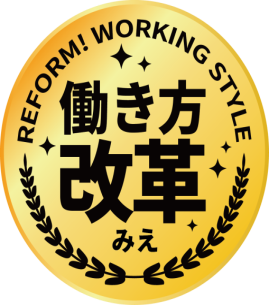 建設労働者の「働き方改革」を進めるため　週休二日制に取り組んでいます！三重県建設業労働時間削減推進協議会【三重県、三重労働局、三重県建設業協会】